                              Fall 2018 Drop-In Tutoring Schedule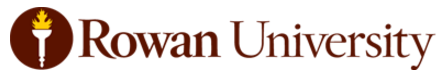 PHYSICSPHYSICSPHYSICSPhysics I without CalculusPhysics I without CalculusIntroductory MechanicsPhysics II without CalculusPhysics II without CalculusIntroduction to Electricity and MagnetismIntroductory Thermodynamics, Fluids, Waves, & OpticsIntroductory Thermodynamics, Fluids, Waves, & OpticsIntroduction To AstronomyDAYTIMELOCATIONMonday9:30 am- 10:30 amScience Hall 149Monday2:00 pm-3:00 pmScience Hall 144Tuesday3:30 pm- 4:45 pmScience Hall 138Wednesday9:30 am- 10:45 amScience Hall 149Thursday3:30 pm- 4:45 pmScience Hall 138CHEMISTRYCHEMISTRYCHEMISTRYChemistry IChemistry IOrganic Chemistry IChemistry IIChemistry IIOrganic Chemistry IIEssentials of General ChemistryEssentials of General ChemistryEssentials of General ChemistryDAYTIMELOCATIONMonday2:00 pm- 3:30 pmScience Hall 206Tuesday2:00 pm- 3:00 pmLibrary 401Wednesday1:00 pm- 2:00 pmJames Hall 2094Thursday3:30 pm- 5:00 pmLibrary 126CHEMISTRY with Professor Behrooz NazerCHEMISTRY with Professor Behrooz NazerCHEMISTRY with Professor Behrooz NazerEssentials of General ChemistryEssentials of General ChemistryChemistry IDAYTIMELOCATIONTuesday6:30 pm- 8:30 pmScience Hall 338Thursday9:30 am- 11:30 amScience Hall 239PATHOLOGY AND EVALUATION OF ORTHOPEDIC INJURIES I & LABPATHOLOGY AND EVALUATION OF ORTHOPEDIC INJURIES I & LABPATHOLOGY AND EVALUATION OF ORTHOPEDIC INJURIES I & LABDAYTIMELOCATIONMonday7:00 pm- 9:00 pmJames Hall 1020PSYCHOLOGYPSYCHOLOGYPSYCHOLOGYStatistics in PsychologyStatistics in PsychologyResearch Methods in PsychologyPsychology of Scientific ThinkingPsychology of Scientific ThinkingPsychology of Scientific ThinkingDAYTIMELOCATIONMonday10:00 am- 11:30 amRobinson 115Tuesday5:00 pm- 6:30 pmRobinson 115Wednesday12:30 pm- 2:00 pmRobinson 115Thursday11:00 am- 12:30 pmRobinson 115MATHEMATICSMATHEMATICSMATHEMATICSCalculus ICalculus ICalculus IIPre-CalculusPre-CalculusPre-CalculusDAYTIMELOCATIONMonday3:30 pm- 4:45 pmJames Hall 1119Tuesday9:30 am- 10:30 amJames Hall 1081Tuesday5:00 pm- 6:00 pmJames Hall 1115Wednesday12:30 pm- 2:00 pmBunce Hall 350Wednesday3:30 pm- 4:30 pmJames Hall 1119Thursday11:00 am- 12:00 pmBusiness Hall 303Thursday5:00 pm- 6:00 pmJames Hall 1115